Министерство образования Республики БеларусьУчреждение образования «Могилевский государственный университет имени А.А. Кулешова»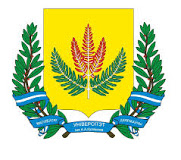 Республика Беларусь, г. Могилев,ул. Космонавтов, 1Факультет иностранных языковКафедра романо-германской филологииауд. 420, тел. +375-222-322305e-mail: rgf@msu.byИНФОРМАЦИОННОЕ ПИСЬМОУважаемые коллеги!Приглашаем Вас принять участие в III Международной научно-практической интернет-конференции «На перекрестке культур: единство языка, литературы и образования», посвящённой актуальным проблемам лингвистики, литературоведения, педагогики, психологии и методики преподавания иностранных языков.  Конференция состоится 12–16 декабря 2022 г.Для обсуждения предлагаем следующие вопросы и проблемы:1. Современные направления в исследовании лингвистики текста и дискурса.2. Романские и германские языки в образовании и культуре восточнославянских стран.3.Актуальные проблемы литературоведения. Литературы восточнославянских и европейских народов.4. Вопросы методики преподавания иностранных языков.5. Современные тенденции в исследовании культуры и истории.Для участия в Интернет-конференции требуется до 2 декабря 2022 года зарегистрироваться на сайте konf.msu.by через google форму РЕГИСТРАЦИЯ.Заявки на участие в интернет-конференции, а также тексты докладов / сообщений для их размещения на сайте МГУ имени А.А.Кулешова следует присылать в Оргкомитет до 2 декабря 2022 года в электронном виде по адресу: rgf@msu.by. Тексты докладов / сообщений участников Интернет-конференции с их согласия будут размещены на сайте МГУ имени А.А. Кулешова в открытом доступе с 12 по 16 декабря 2022 года, режим доступа: konf.msu.by> Конференция > Доклады и сообщения.Автором прилагается электронный отчет Антиплагиат (бесплатная версия программы проверки на сайте antiplagiat.ru).Обсудить доклады / сообщения участников Интернет-конференции можно будет по электронной почте с 12 по 16 декабря 2022 года, режим доступа: forum_ffl3_crossroads@mail.ru (пароль: Crossroads2022).Рабочие языки интернет-конференции: русский, белорусский, английский, немецкий, французский.Форма заявкидля участия во III Международнойнаучно-практической интернет- конференции«На перекрестке культур: единство языка, литературы и образования»12-16 декабря 2022 годаФайл с электронной заявкой на Интернет-конференцию следует называть фамилией участника Интернет-конференции по образцу: Иванов_заявка.rtfФайл с электронным текстом доклада / сообщения следует называть фамилией участника Интернет-конференции по образцу: Иванов_текст.rtfУведомления о включении докладов / сообщений в программу Интернет-конференции и их размещении на сайте МГУ имени А.А.Кулешова будут разосланы участникам Интернет-конференции в электронном виде до 5 декабря 2022 года.По итогам работы интернет-конференции будет опубликован сборник научных статей. Размер взноса на издание сборника научных статей и порядок заключения договора будут указаны в Информационном письме № 2 до 9 декабря 2022 года. Заключение договора – обязательное условие включения материалов в сборник конференции. Организационный взнос участников конференции включает в себя затраты на издание сборника научных статей и размещение его в наукометрической базе РИНЦ.Учреждение образования «Могилевский государственный университет имени А.А. Кулешова» оставляет за собой право осуществлять перевод материалов в электронную форму с размещением их в электронном архиве библиотеки МГУ имени А.А. Кулешова и в РИНЦ на платформе elibrary.ru в открытом доступе.Тексты докладов / сообщений (до 3 полных страниц формата А4) для размещения на сайте МГУ имени А.А.Кулешова оформляются в текстовом редакторе Microsoft Word for Windows и сохраняются в формате RTF (межстрочный интервал – одинарный, шрифт Times New Roman 14, все поля – , абзацный отступ –  выставляется с помощью меню «Абзац»).Текст набирается без переносов слов, страницы не нумеруются. Тире (–) и дефис (-) отличаются размером и наличием пробелов до и после тире. Инициалы, идущие вместе с фамилией, сокращения (т. п., т. д.), названия населенных пунктов (г. Могилев) печатаются через неразрывный пробел (одновременным нажатием клавиш Ctrl + Shift + пробел), а сокращения (90-е, 5-го) печатаются через неразрывный дефис (Ctrl + Shift + дефис). Не допускается сжатие или растягивание текста. Допускаются выделения в тексте – курсив (примеры) и/или полужирный шрифт (текст). Запрещается использование табуляций, автоматических списков, стилей, специальных символов и подчеркиваний.Перед текстом (по левой стороне) указывается индекс УДК. Следующая строка – название доклада полужирным шрифтом (по центру). Через строку – фамилия, имя, отчество автора (полностью), после них полностью указывается должность, название учреждения образования, где работает автор, ученая степень, ученое звание. На следующей строке – город, страна (выравнивание по центру). На следующей строке – адрес электронной почты (по центру). Через строку – ключевые слова (до 10 слов) на русском языке и на английском языке. Еще через строку – аннотация (до 100 слов) на русском языке и на английском языке. Ниже через строку – текст. Ссылки в тексте на литературу оформляются в квадратных скобках с указанием номера источника в списке литературы (а при необходимости и номера страницы) – [3, с. 23]. Список литературы помещается в указанной последовательности в конце текста, структурируется в алфавитном порядке и нумеруется. Список литературы оформляется в соответствии с требованиями ГОСТа 7.1-03. Тексты докладов / сообщений, оформленные с нарушением настоящих требований, не принимаются.Пример оформления текстаУДК 52(2)Название материаловЦветаева Эвелина Адамовнадоцент кафедры филологии Могилевского государственного университета имени А.А.Кулешова; кандидат филологических наук, доцент(г. Могилев, Беларусь)tsvetayeva_2020@mail.ruКлючевые слова: …………………………..Keywords: ……………………………………Аннотация. ……………………………………….Abstract. …………………………………………..Текст…………………………………………………………………………………..[1; 2]……………….[2, с. 56]…Список литературы 1. ……………………………………………………………………………2. …………………………………………………………………………….Условия участия в конференцииНеобходимым условием участия в Интернет-конференции является согласие ее участников на размещение электронных текстов своих докладов / сообщений на сайте МГУ имени А.А.Кулешова в открытом доступе на период работы Интернет-конференции.Контактная информация: Координатор: Шевцова Алеся Константиновна, заведующий кафедрой романо-германской филологии тел. (+375 222) 32-23-05)E-mail shevtcova@msu.byСекретарь: Сущинская Елена АнатольевнаE-mail rgf@msu.byПолное название доклада / сообщенияНазвание проблемного поляФамилия, Имя, ОтчествоТелефон (мобильный)Телефон (домашний)Телефон (служебный)Факс (служебный)E-mail Адрес докладчика для перепискиМесто работы (университет или др.)Факультет / институт / отделКафедраДолжностьУченая степеньУченое званиеЯ выражаю свое согласие на то, чтобы текст моего доклада / сообщения в период работы Интернет-конференции был размещен в электронном виде на сайте МГУ имени А.А.КулешоваЯ выражаю свое согласие на то, чтобы текст моего доклада / сообщения в период работы Интернет-конференции был размещен в электронном виде на сайте МГУ имени А.А.КулешоваПримечания